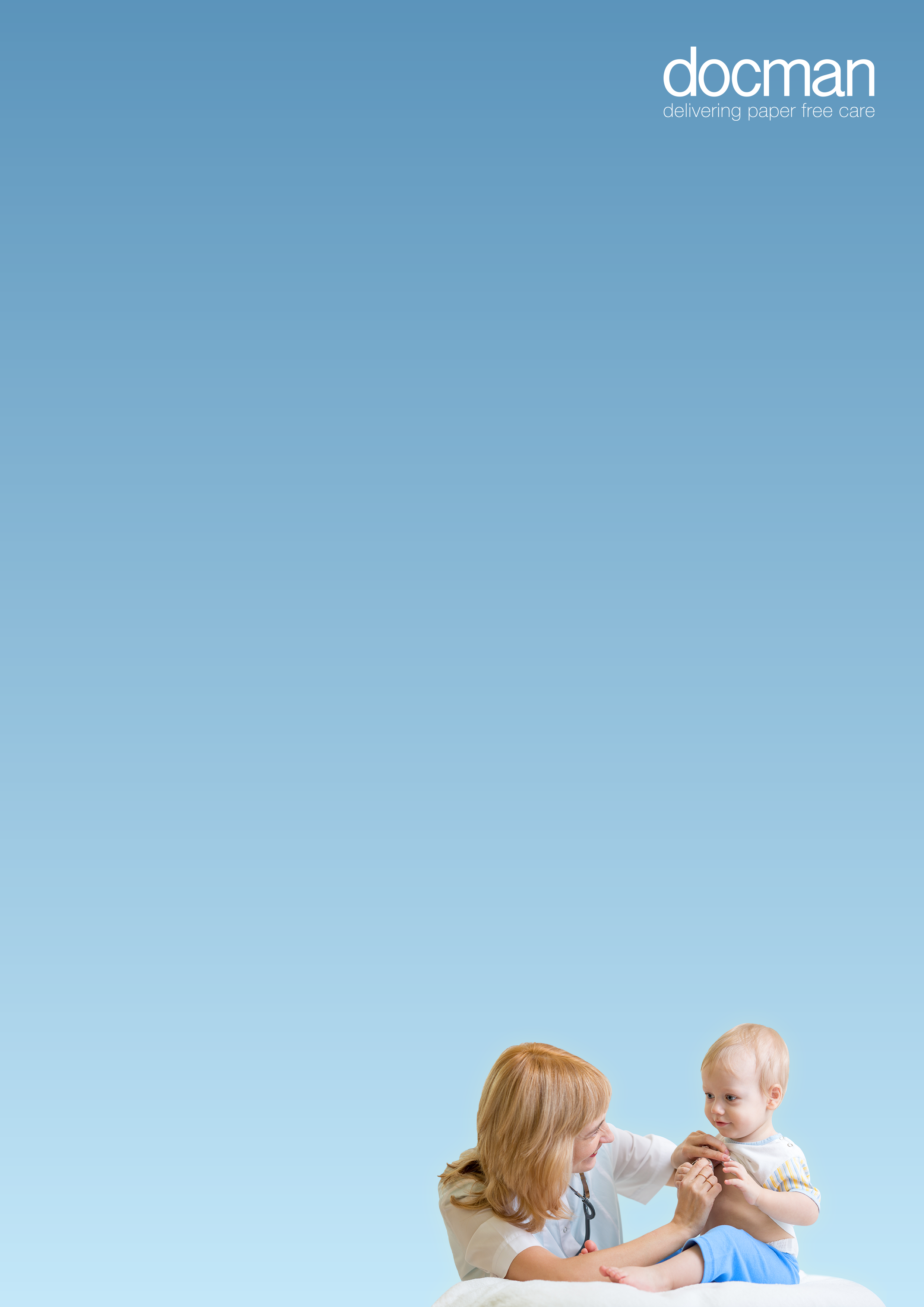 
Version:  0.4
01 November 2017Document InformationHistoryCopyright© The copyright in this document is owned by PCTI Solutions Limited, including (without limitation) in all alpha-numeric text and code, images, schematics and illustrations.  No part of this document may be reproduced, stored in a retrieval system, or transmitted in any form or by any means without the express written consent of PCTI Solutions Limited. Exclusion of liabilityThe information in this document is provided for information only and is subject to change without notice.  While we make strenuous efforts to ensure that the content of this document is accurate and up to date when published, PCTI Solutions Limited gives no warranty on its accuracy and assumes no responsibility or liability for any errors or inaccuracies whatsoever (to the extent such exclusion is permitted by applicable law).OwnershipDocman RMS/ EDM User Guide PlanScanning and FilingThis user guide is designed for users who are going to scan and file clinical correspondence into Docman and send to required speciality for action.Accessing DocmanTo log in to DocmanAccess the internetAccess your Docman URl Link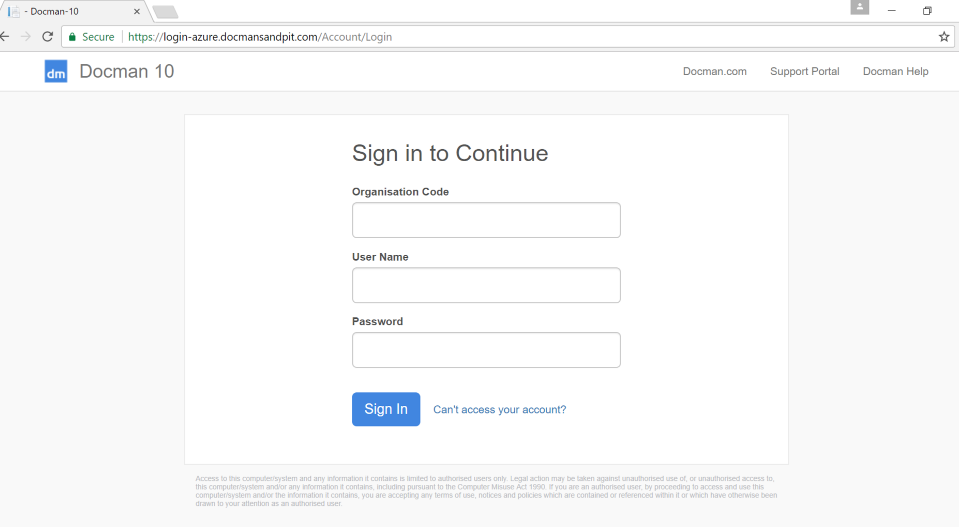 You will then be promoted to insert an Organisation Code, Username and PasswordInsert your Organisation Code that was sent to you by the System Administrator Insert your username that was sent to you by the System Administrator Insert the password that was sent to you by the System AdministratorClick on Sign In If your organisation uses single sign on navigating to the screen and where single sign on has been used previously will allow the automatic sign in to Docman.On first login you may be asked to create a new password if a temporary password has been providedEnter your new password into both fields and click OK. To Log Out of DocmanFrom the Docman Toolbar, Click UserYou will then be given 3 options: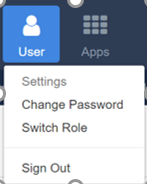 Settings – This will allow you to access back end settings if you have correct admin permissions associated with your roleChange Password– This will allow you to change your password in the systemSwitch Role – If you have a dual role within the system e.g. scanner and file role and system admin, selecting switch role will allow you to move to full permissions under your other assigned roleSign Out – Clicking sign out will log you out of Docman and you will be required to login again to access the systemTypes of Clinical CorrespondenceDepending on your organisation setup, you may receive from multiple sources in batch manager to file:Two Way hub – Received electronicallyChoose and Book (ERS) – Received electronicallyElectronic Fax – Received electronicallyEmail – Dedicated email receiving directly into DocmanScan – User would need to scan directly into Docman as detailed belowScanning and Filing DocumentsThe section covers how you would scan and file documents into DocmanDocman 10 is web-based. The only local element of Docman that is a Desktop Service is the ability to scan into the systemYou will need to have Docman 10 Desktop App downloaded onto your machineHow to scan into Docman 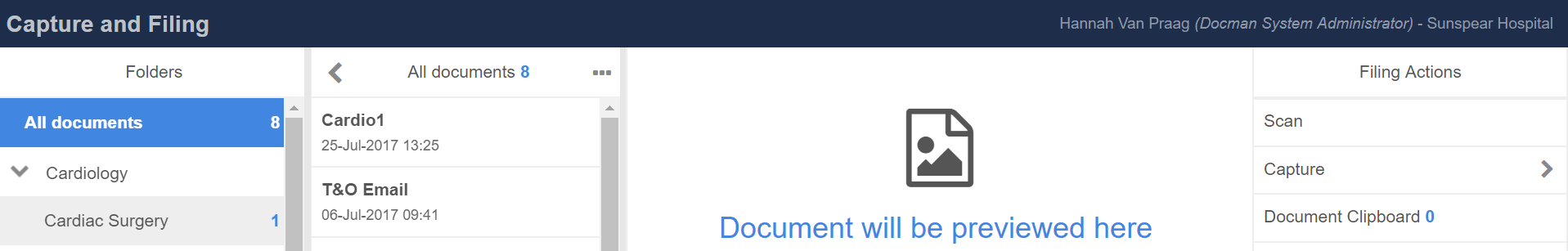 Access Capture and filing screenClick ScanThis then launches the Docman Desktop AppTo Capture from a Scanner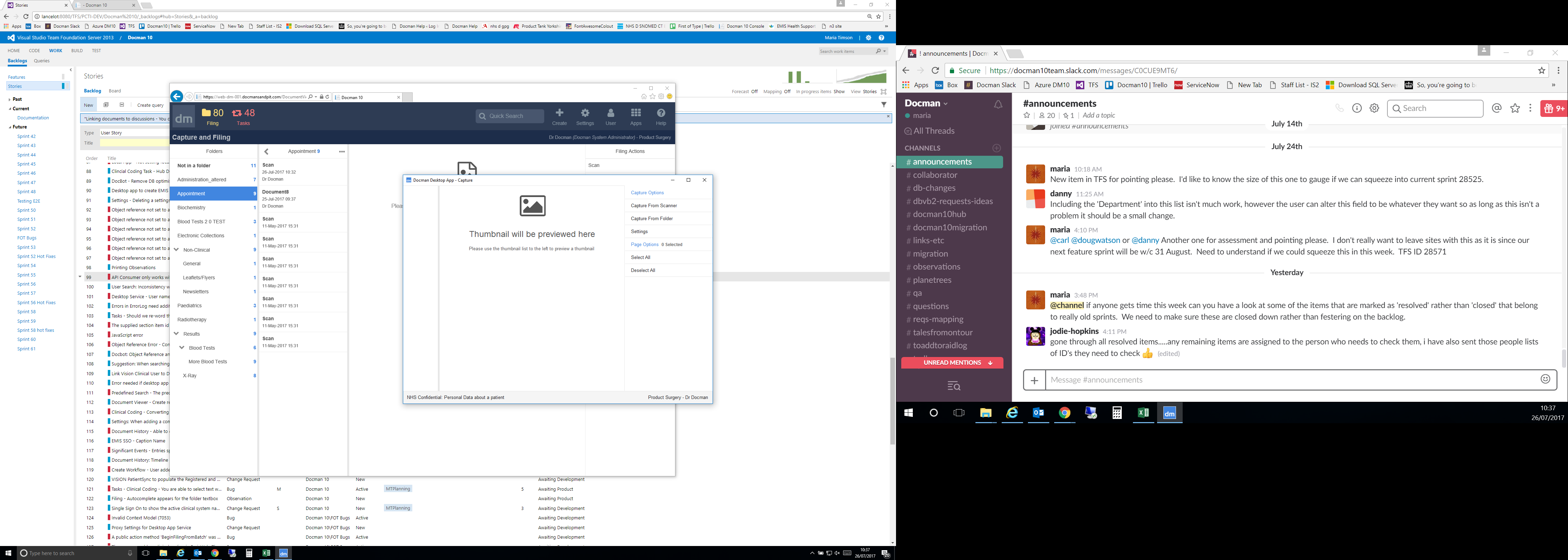 Click capture from Scanner on desktop App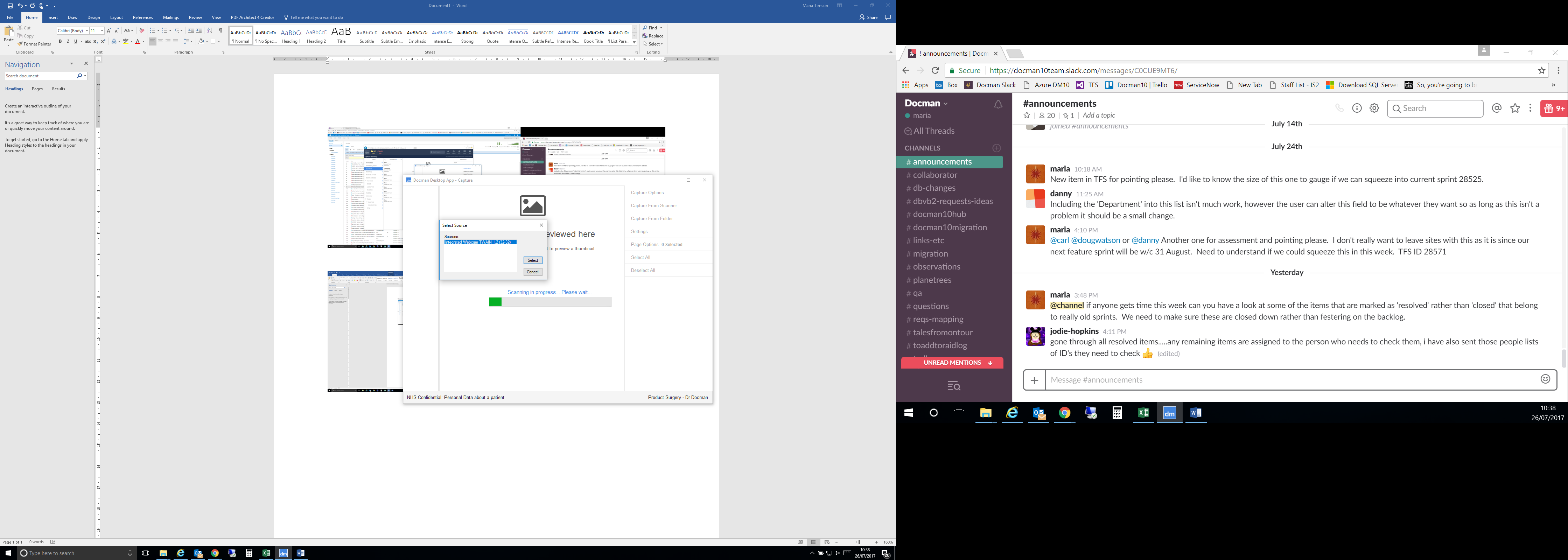 Select Scanner SourceThis will start the scanning using attached scanner Can scan to a dedicated to folderCan scan and file into Docman in one goIf you scan 10 pages and wish to separate out these clinical correspondence into multiple patient records select the pages using single click in desktop appClick File to file immediately into DocmanOr select send to folder to allow them to be sent into Docman folder from desktop appAnnotateThe section covers how to annotate a Clinical Correspondence that you are reviewing.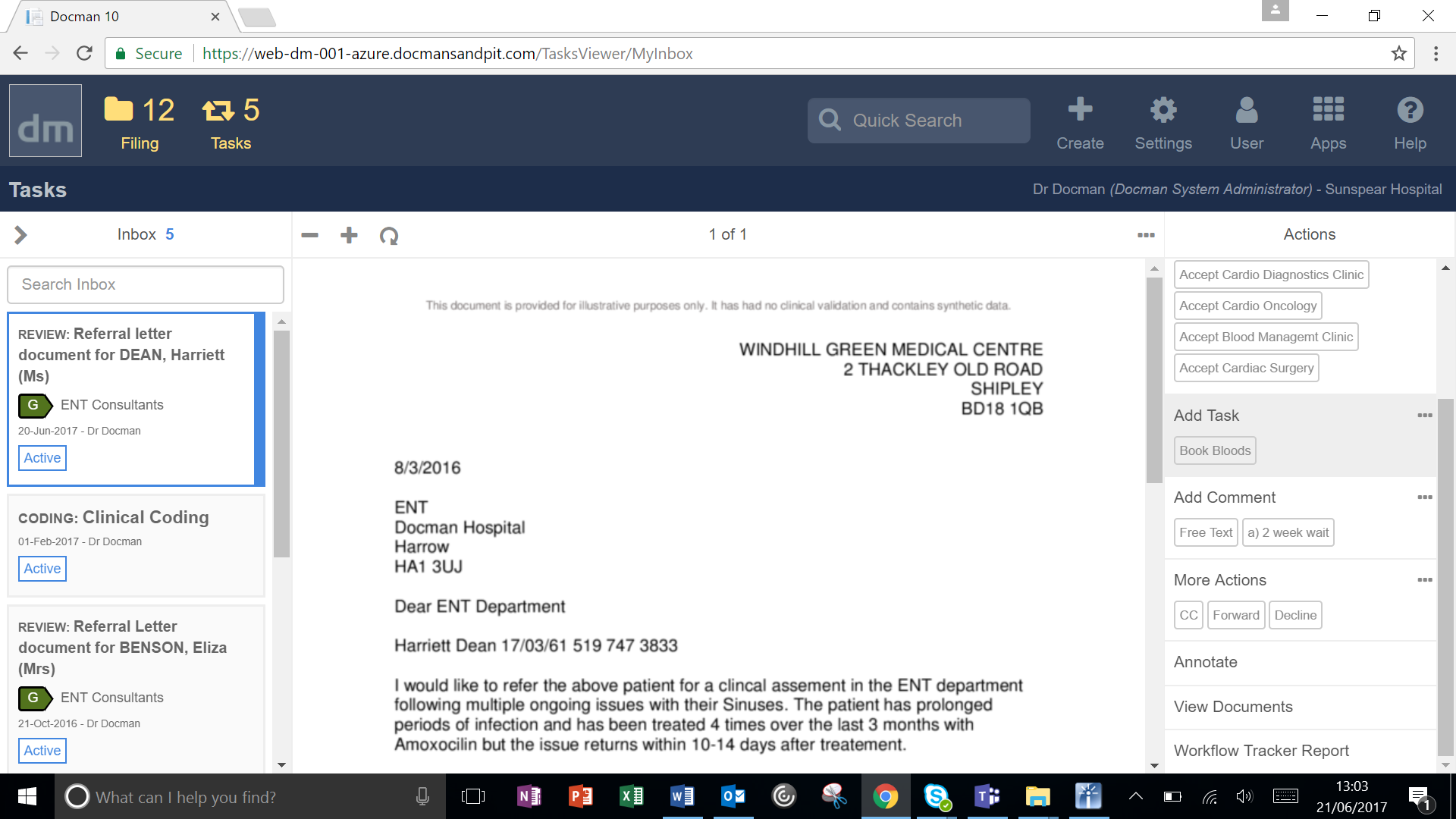 Select Annotate from the action panel on the right hand side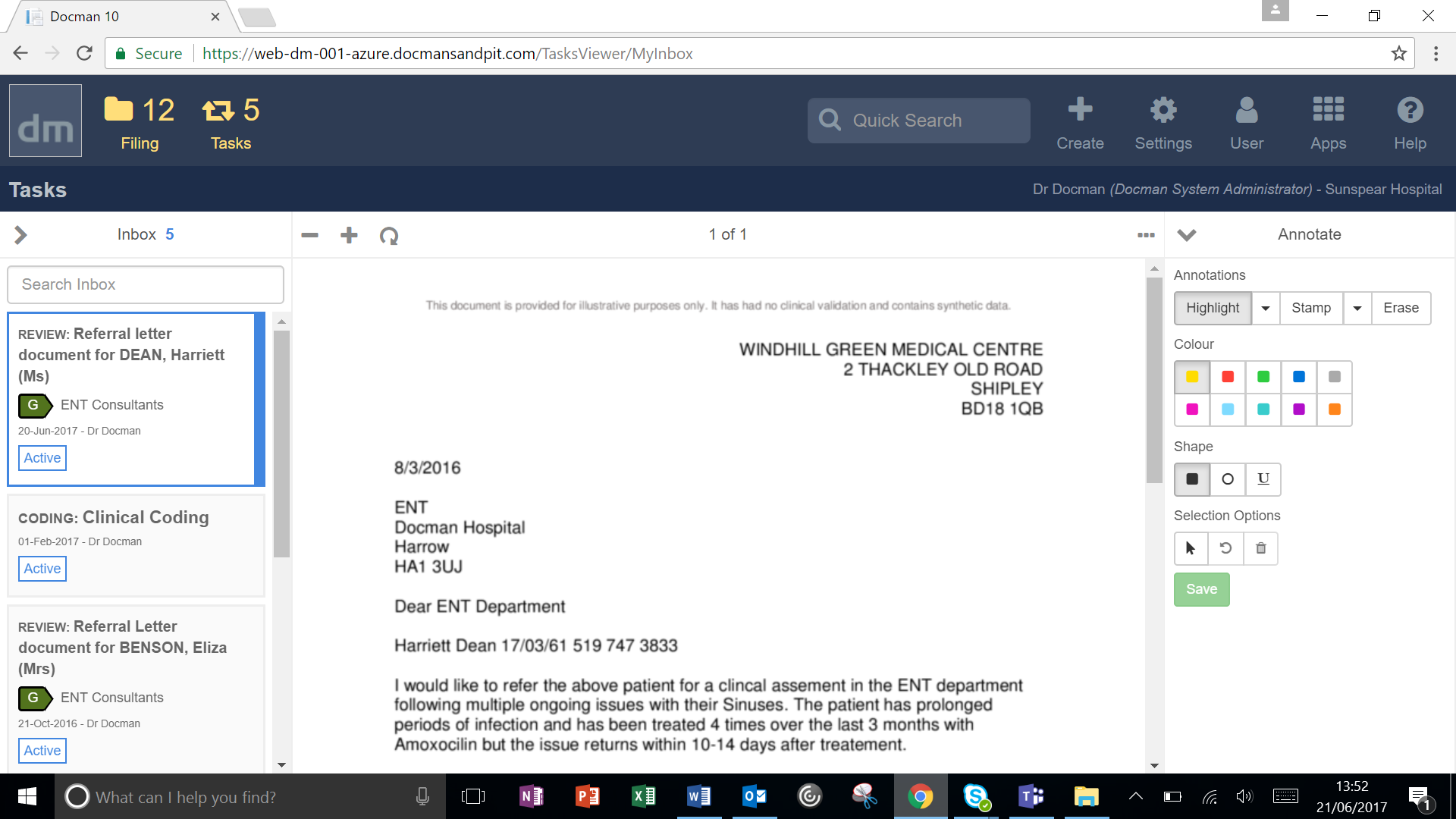 HighlightSelect highlight and colour requiredSelect ShapeHighlight required text within the document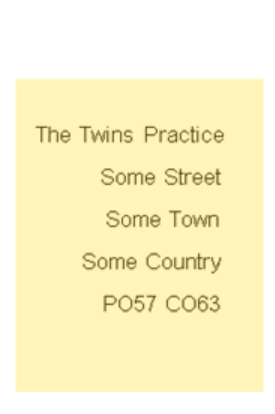 Once highlighted click saveStampClick Stamp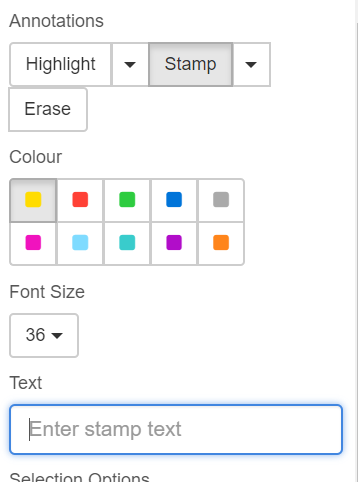 Choose stamp colourChoose Font SizeInsert stamp textClick SaveClick area of screen to insert stampRenaming a DocumentThe section covers how to Rename a documentAdd a Document to a Pre- Filing Folder/ Moving Document to new Pre- Filing FolderThe section covers how to Add a document to a folder or move a document to a new pre filing folderSelect the document that you wish to add to a pre-filing folder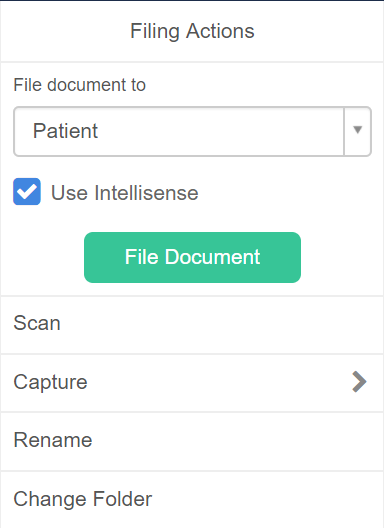 Select Change Folder from Filing Actions Panel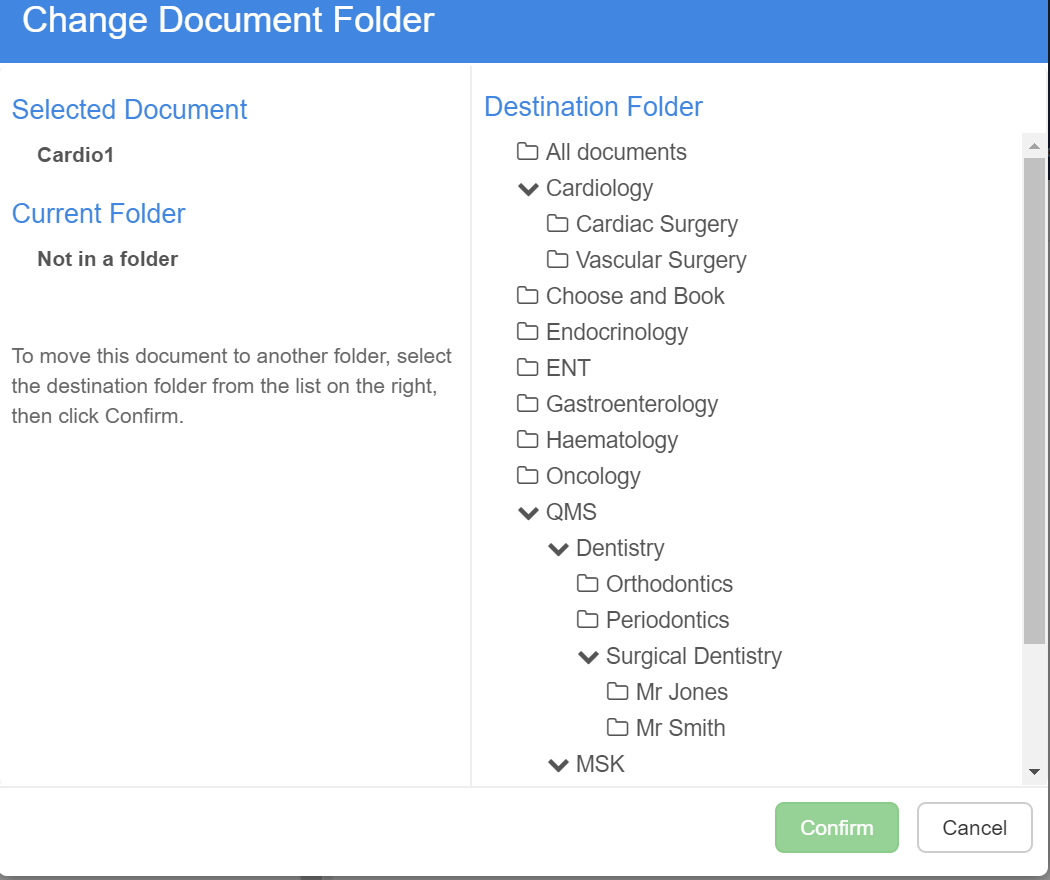 Select required folderClick Confirm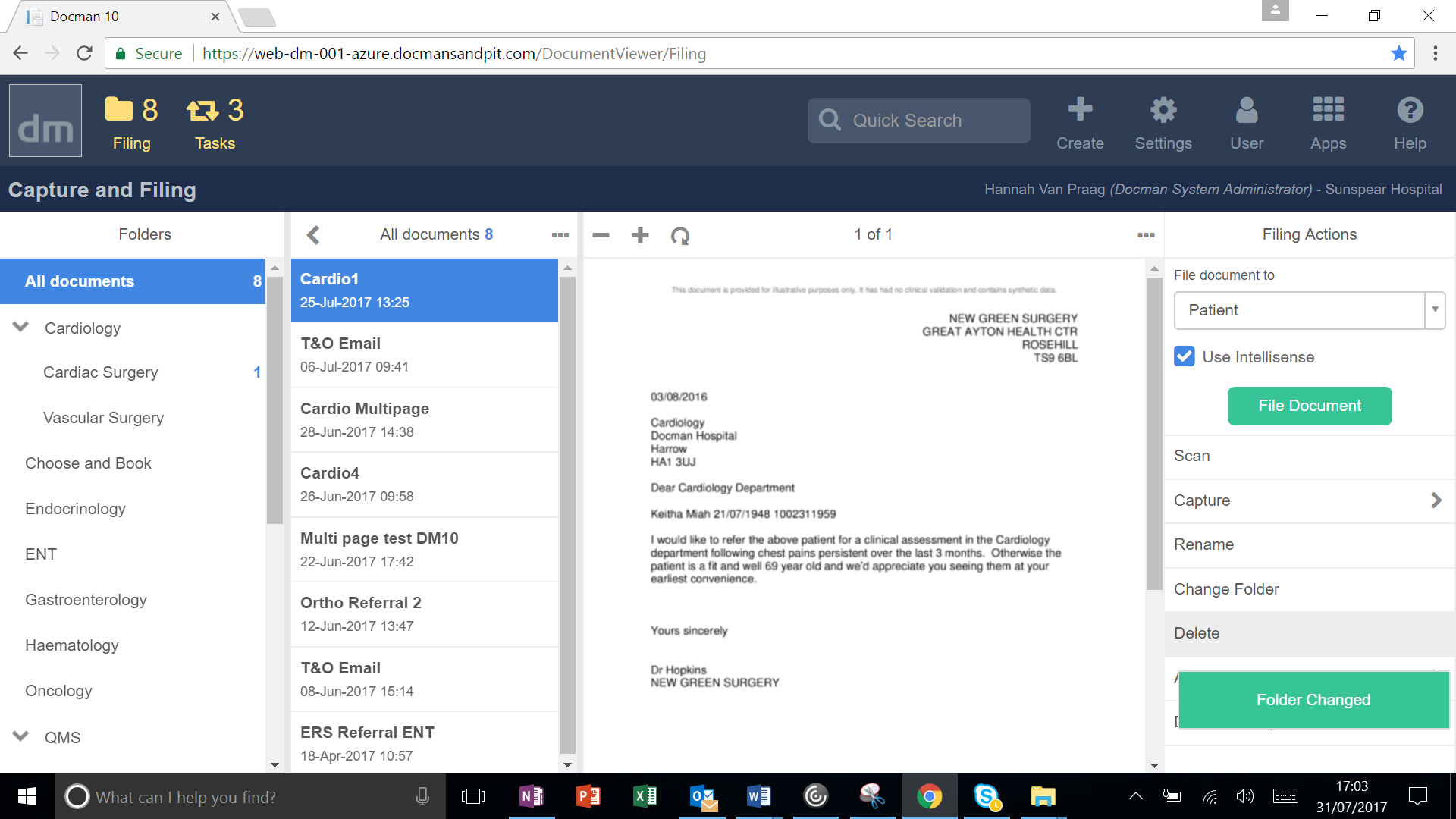 Pop up notification to tell you that folder of the document has been changedFiling Documents with DocmanThe section covers how to file a document into Docman system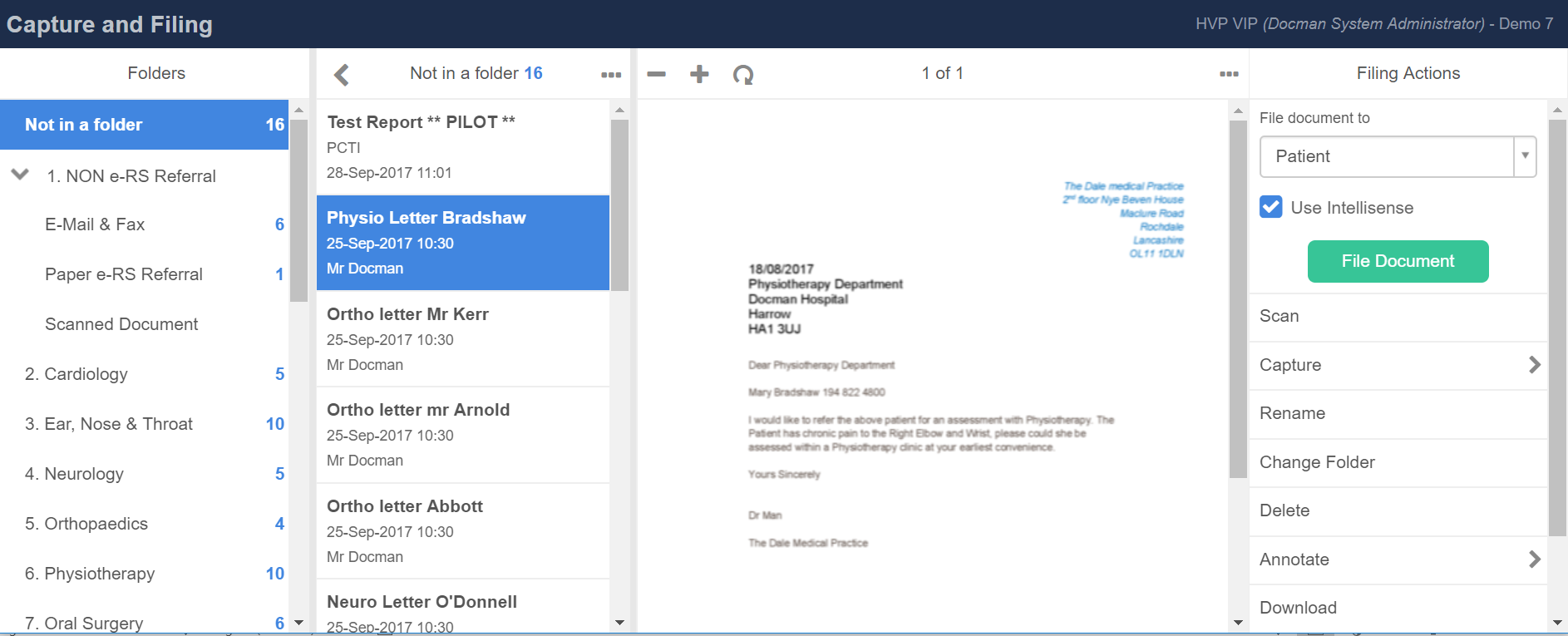 Select a document in the capture and filing screenHighlight to use Intellisence (this will assist in the filing process and read letter for you to assist in filing into Docman)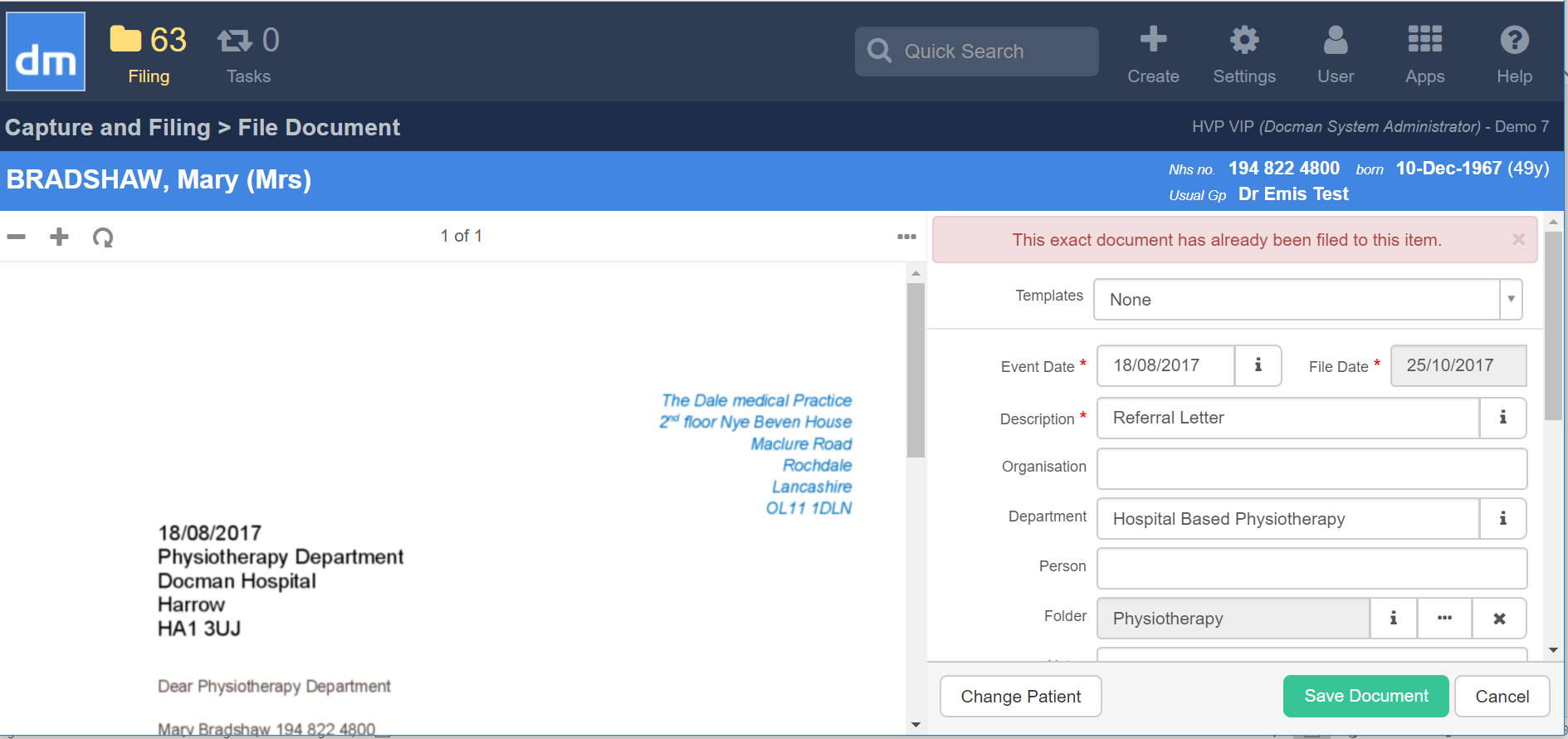 You are able to file by selecting a filing template to assist with the process (this will pre-populate the information in the File Document Screen)The mandatory fields are marked by a * against the filing details screenOnce completed click save document (the document is now filed against the patient record in Docman)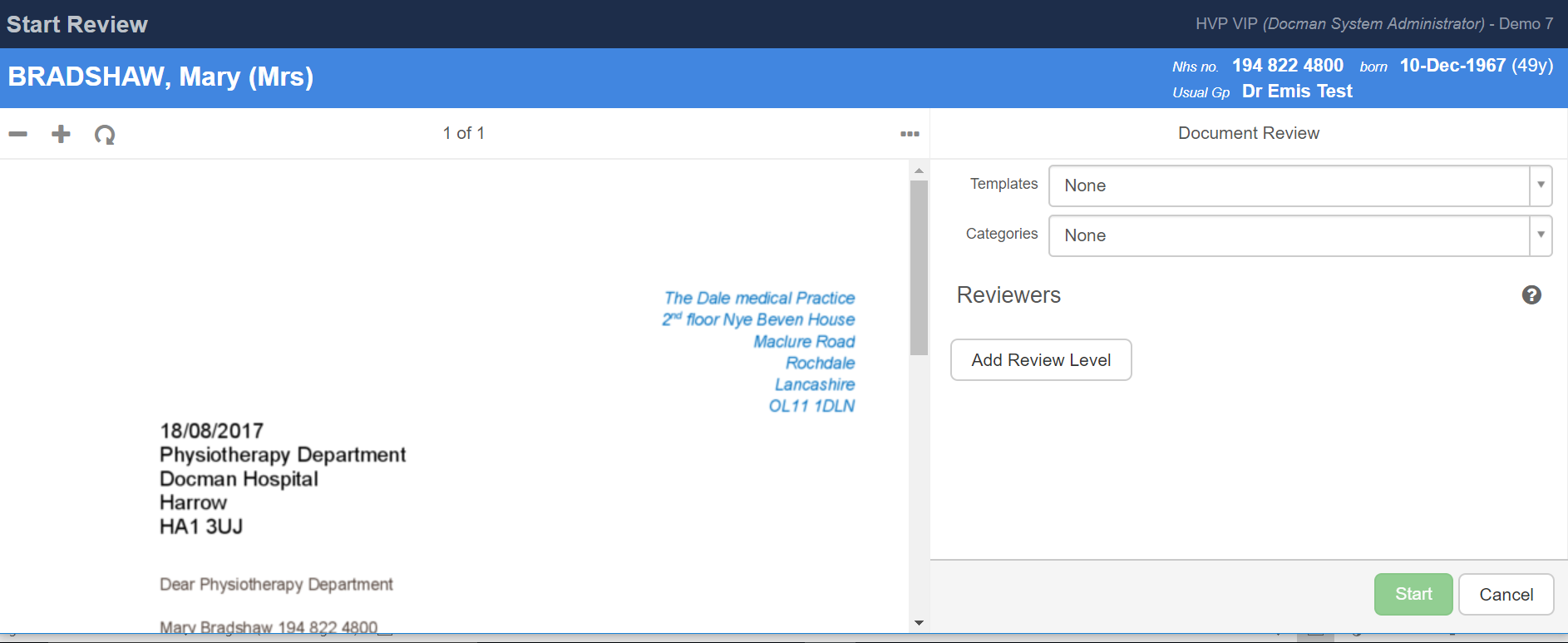 You need to then select the review that needs to be completed – who needs to review the letter.This can be completed by using a review template or by adding a review level of a user or group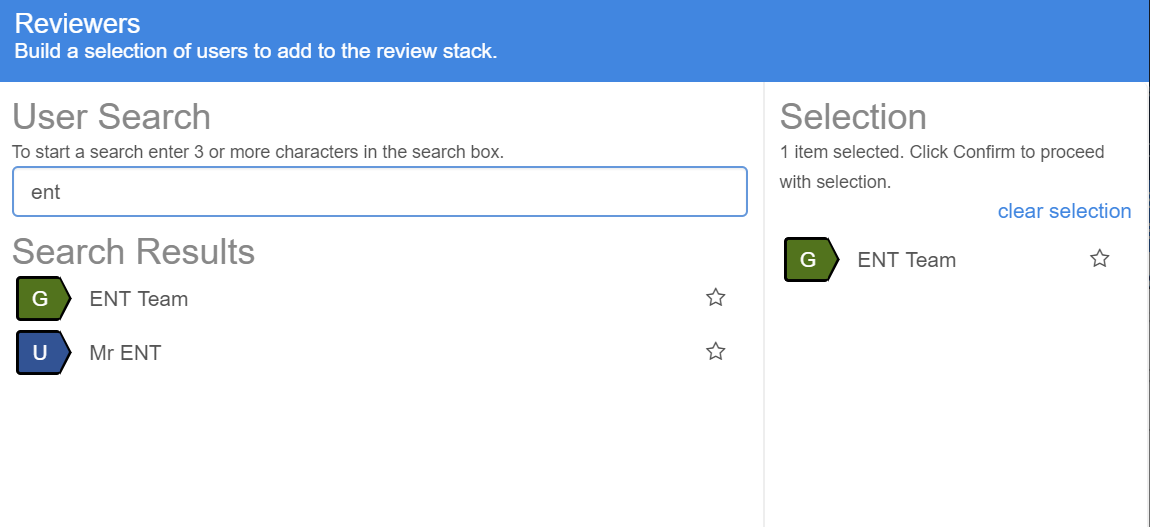 Once user or group is selected that needs to review the correspondence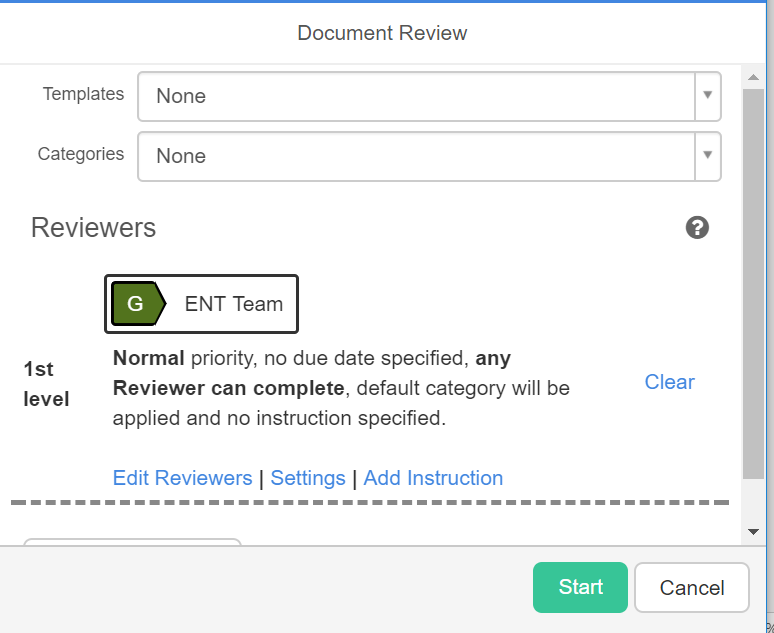 Once information added click start to allow the document to be workflowed to the correct user or groupIn sending a workflow to a group this is done and allowed one user to action on behalf of the groupFiling Documents with Filing TemplatesThe section covers how to file a document into Docman system using a Filing Template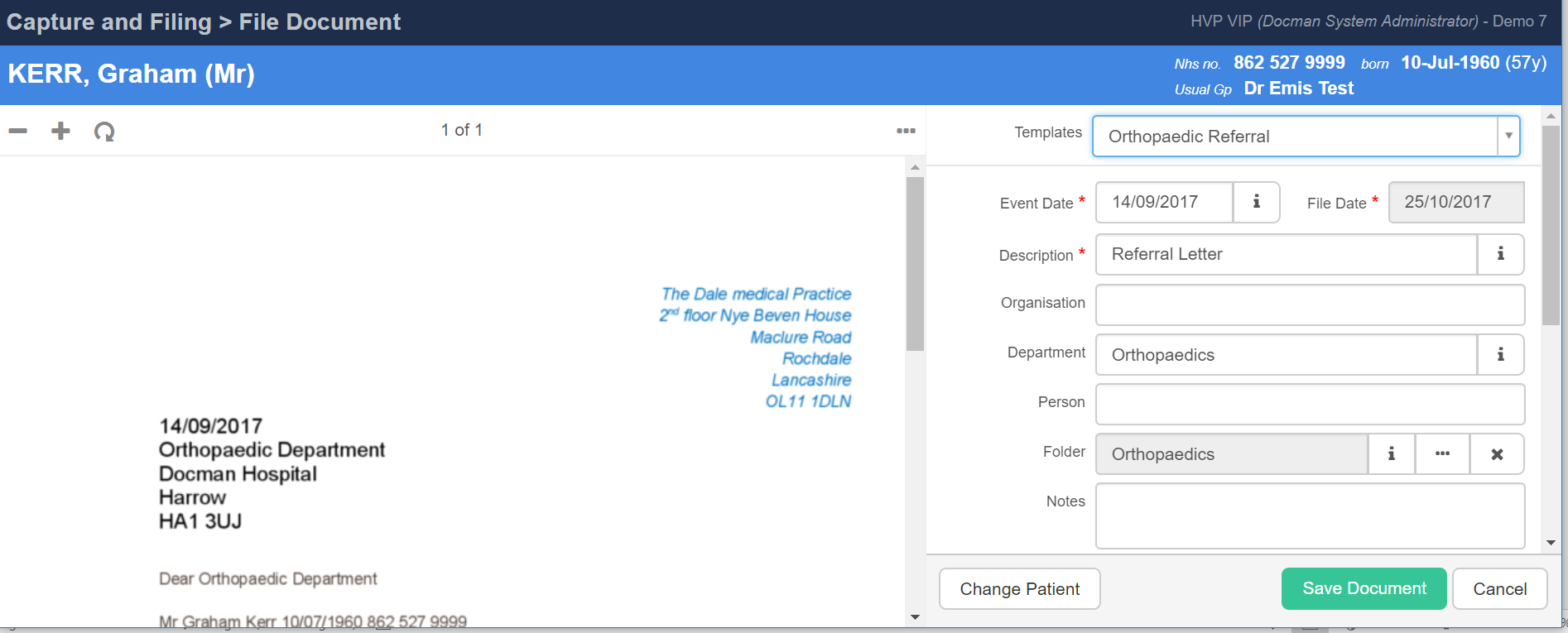 You are able to file by selecting a filing template to assist with the process This allows for the filing details to be prepopulated and prevents the need to fill out the filing screen each time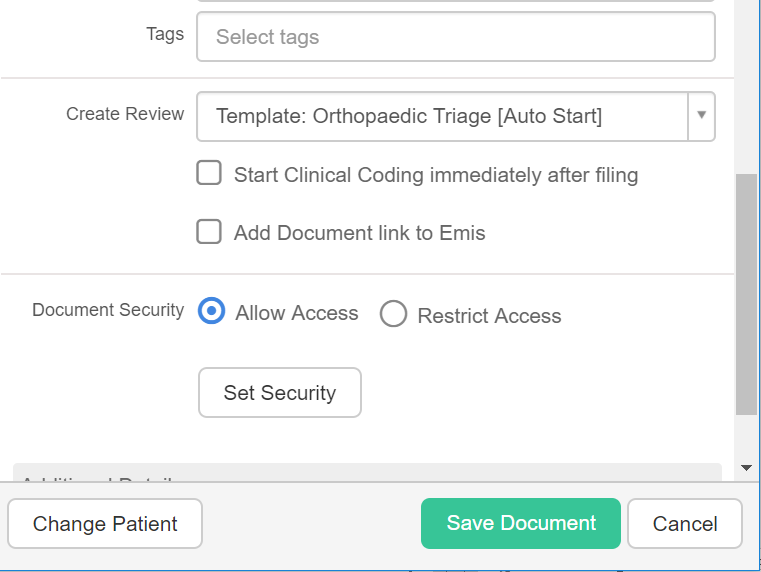 The Filing template can also be linked to the create review section of filing and have a Review Template associated so that each time the filing template is used it will automatically send to a group or individualE.g. This orthopaedic filing template when used will automatically create a review and send to Orthopaedic team for triageFiling Documents and Specifying dates and priority of a taskThe section covers how to specify dates and set the priority of a task when filing a document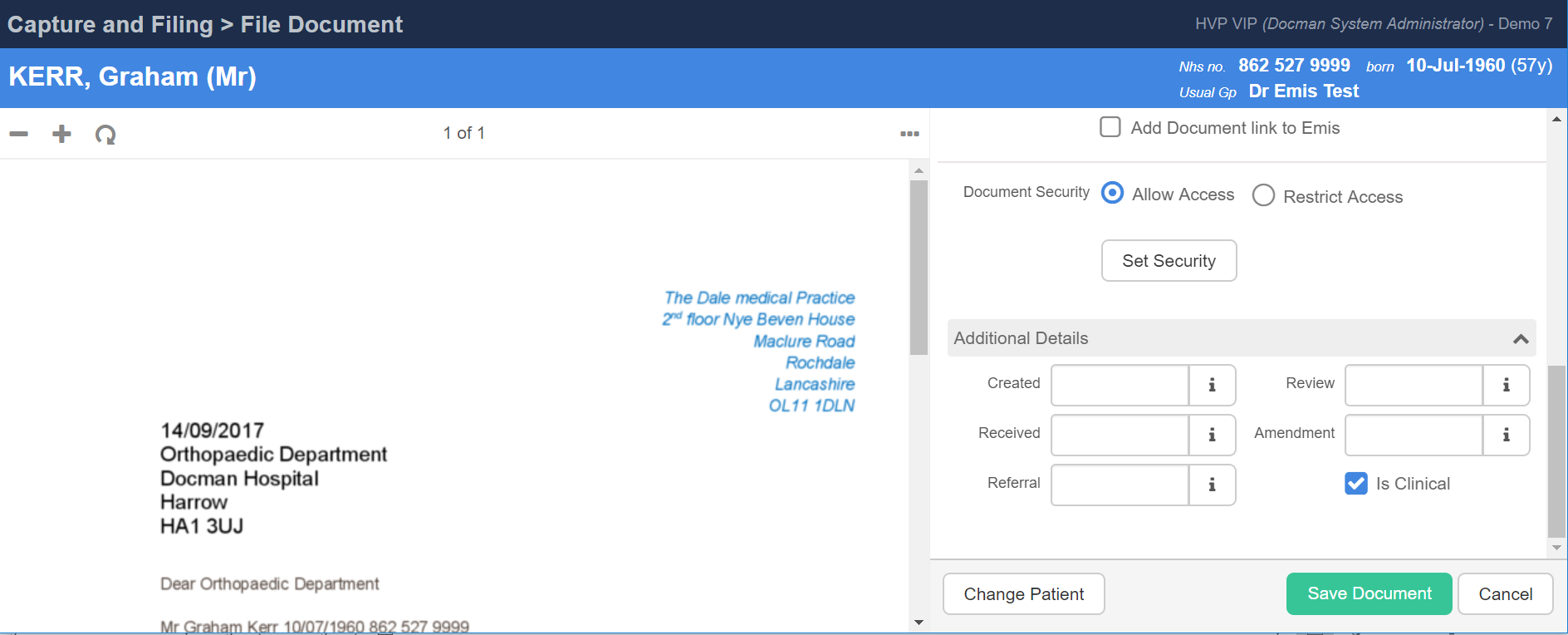 You are able when filing a document to specify additional dates such as Review date – date which is review due by and will become overdue if this date passesReceived date – This could be different to the filed date and can be used to specify the date the document was receivedDue date – This sets the date that the triage is required by and by the urgency will be visible to the document reviewer in their inboxPlease note that these dates will be used for reporting purposes for your organisationFiling Documents to clipboardThe section covers how to file a document using clipboard within the Docman system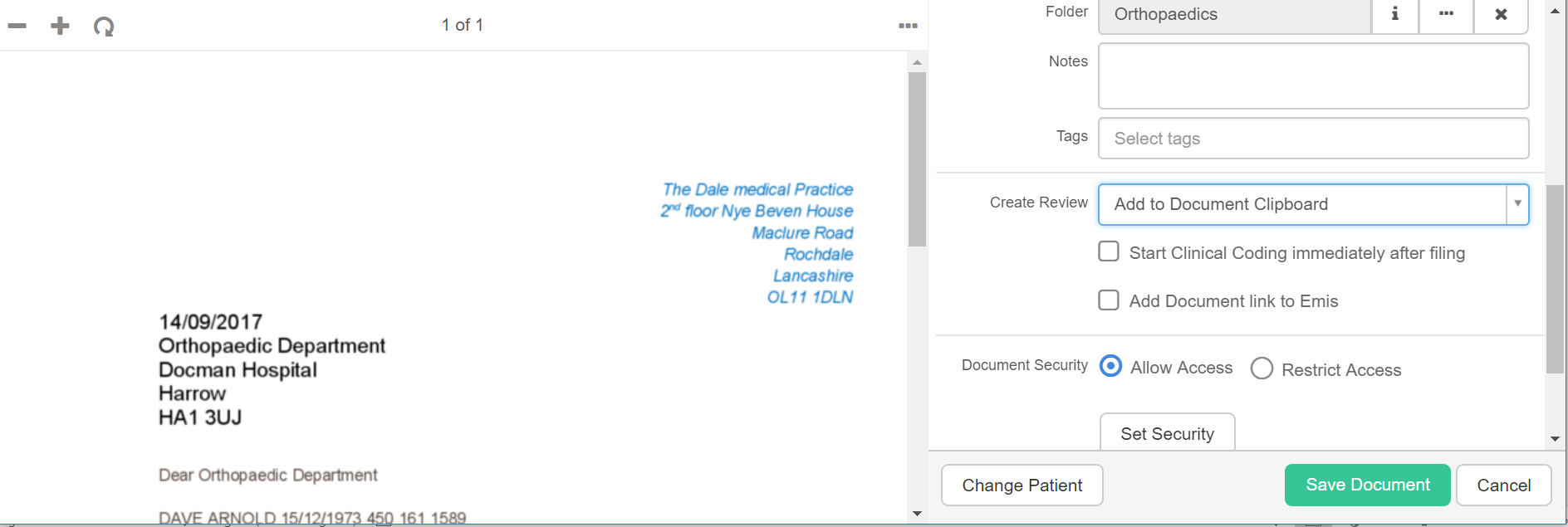 When completing the filing process you can choose to file a document and then adding it to Docman Clipboard rather than creating a review for it immediately.This process is useful when you have multiple documents that need review by the same user or department, or if you wish to add another document o this existing document prior to sending for review.Select add to document clipboardClick saveComplete process of filing another document to the document clipboardReturn to capture and filing screen and you will see the amount of documents that are within your Document Clipboard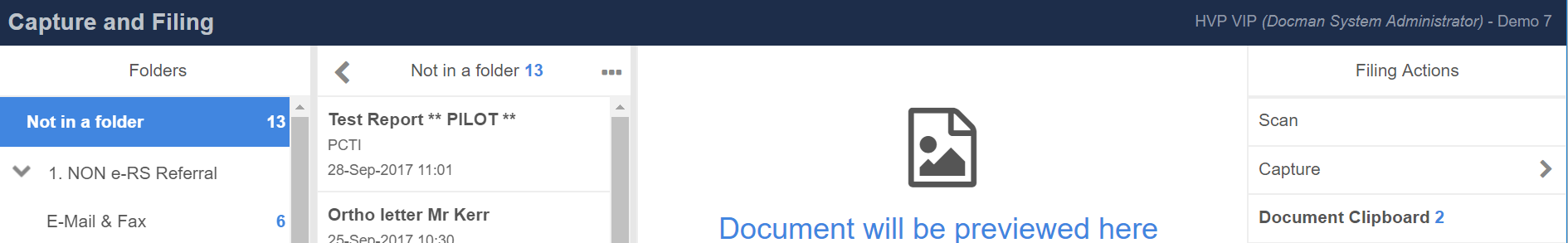 Return to capture and filing screen and you will see the amount of documents that are within your Document Clipboard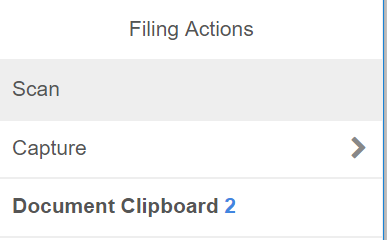 Select the Document Clipboard 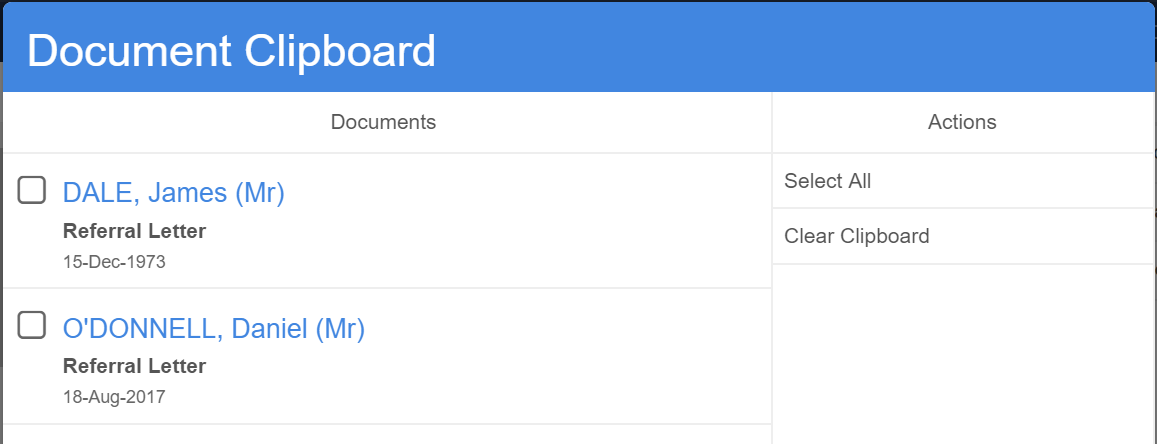 Select individual document or use select all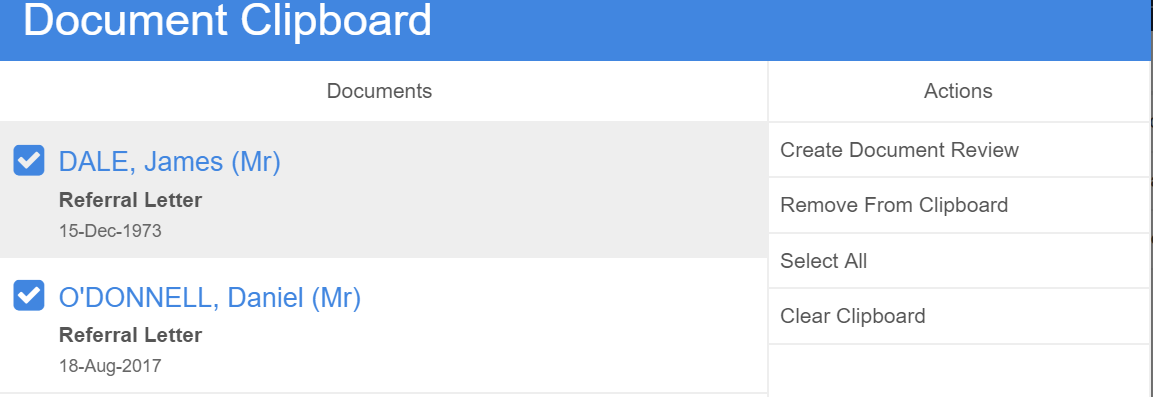 You will then be prompted for the actions that can be completed To send these to a group or induvial for reviewSelect create document review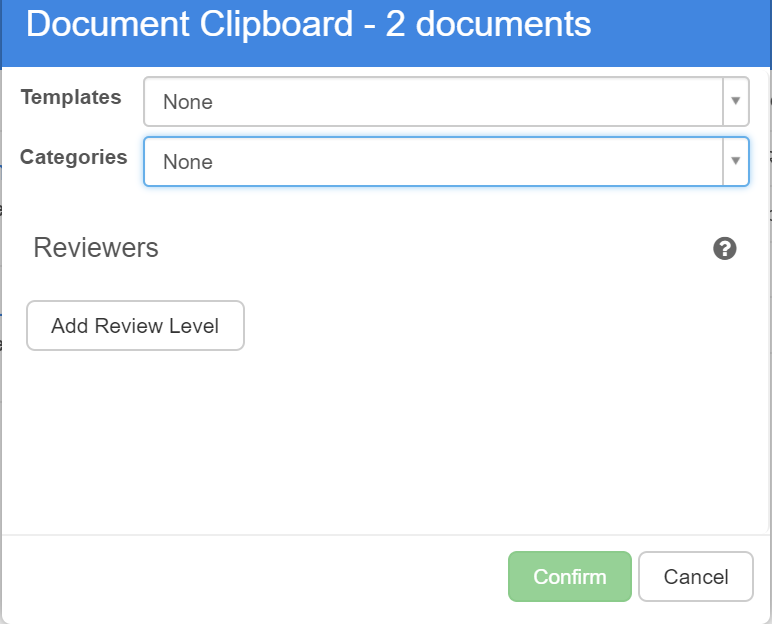 Choose the review group or user and then the documents will be sent as a individual review tasksView Documents or History of a Document in DocmanView a Patients Documents and Recent DocumentsThe section covers how to search for patient documents and how to view recent documents that you have accessedSearch for a specific patient’s document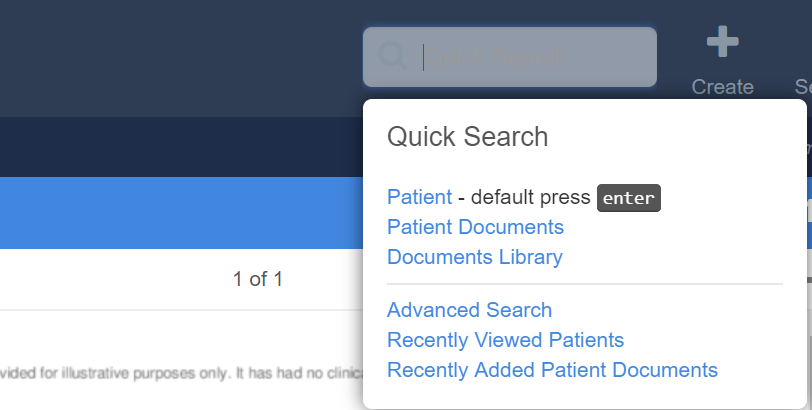 Select Quick Search from the toolbar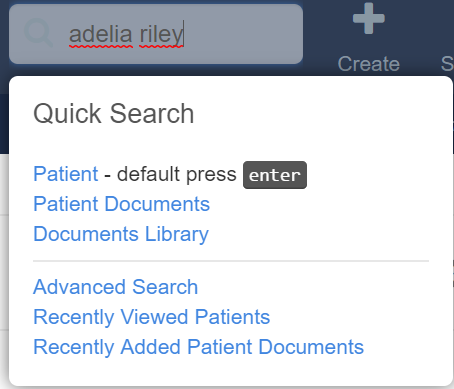 Insert patients details and click enterThe patient/s that match the search criteria is then shown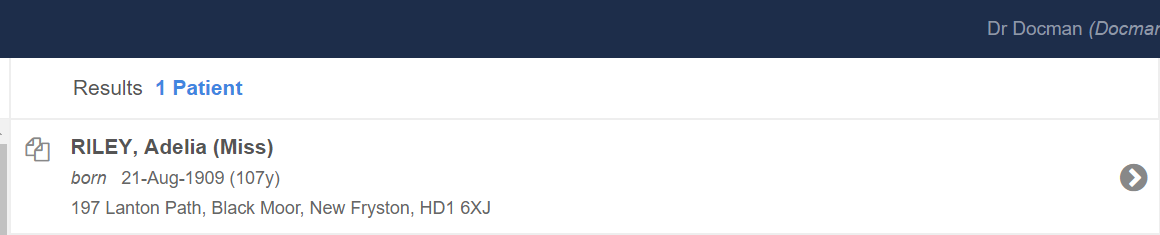 Double click on correct patient to view all the documents for this patient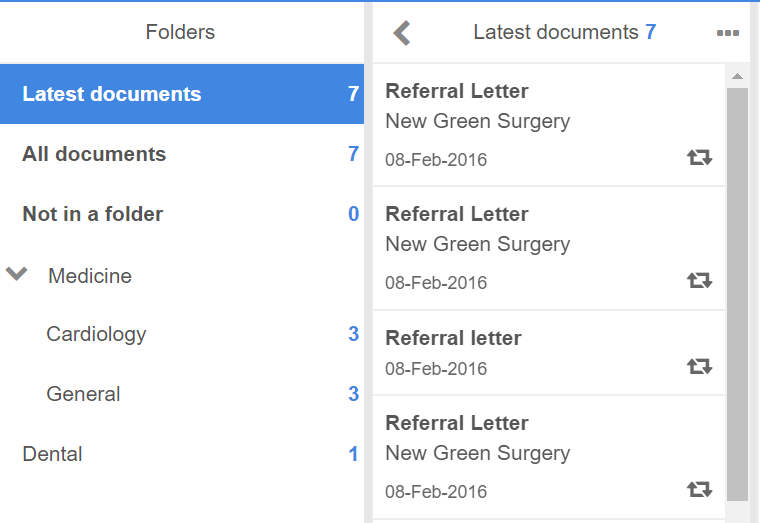 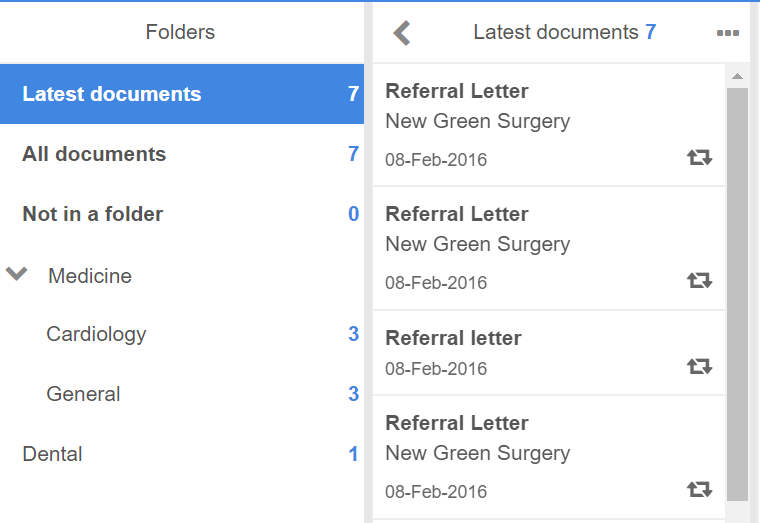 As well as seen all documents for the patient you are also able to open up the folder structure to see documents for a specific speciality onlyView History of DocumentThe section covers how to view the history of a documentSearch for patient and specific documentSelect the document that you wish to view history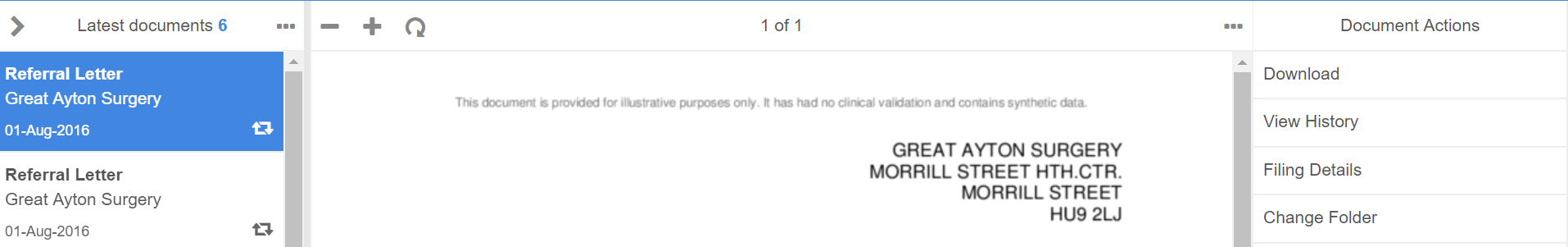 Select View History from Document Actions panel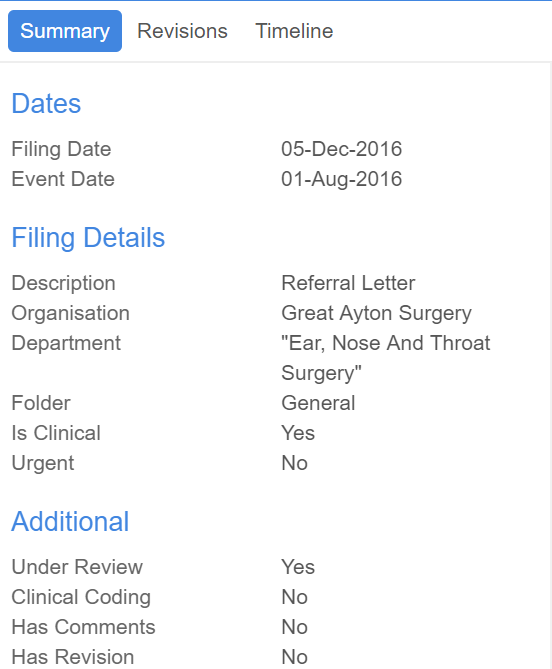 Summary – Provides summary of document including date filed, event date, department, priority, under review to help determine if it is still being reviewed, has comments, has revisionsRevisions – will notify you and show revisions made to documentTimeline -  will show a pictorial timeline of what has taken place with the document since it was added to the system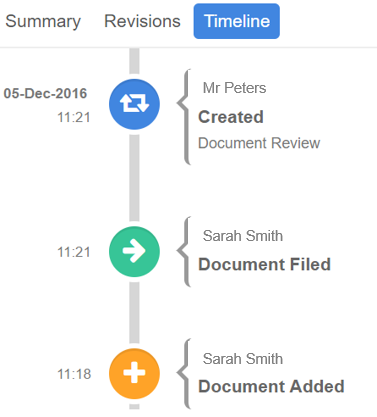 Edit Filing Details The section covers how to Edit the Filing Details associated with a documentSearch for patient and specific documentSelect the document that you wish to editSelect Filing Details from the action panelThis displays all the filing details and allows you to adjust the filing details so they are correct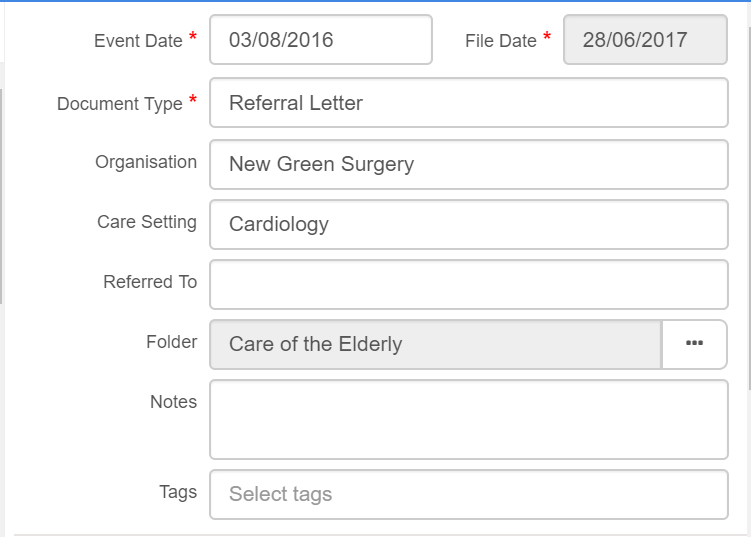 e.g. here we are going to change the folder to Cardiology as we can see in error it’s in the Care of the ElderlyEdit the required details and click Save DocumentEdit task detailsThe section covers how to Edit the Task Details associated with a documentSearch all tasks by patient name to find tasks associated with document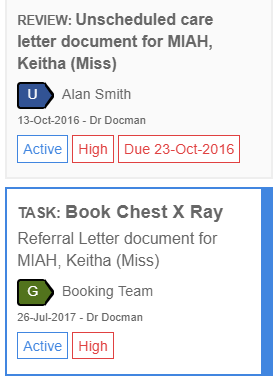 Select Forward in actions panel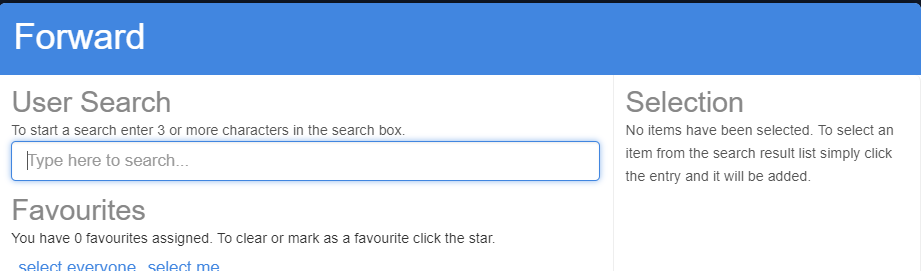 Select required recipient to forward task toYou will need to complete this for all tasks associated with the clinical correspondence if requiredDiscussionsStart a DiscussionThe section covers how to create staff discussions this allows you to discuss patient care as well as general information in a secure discussion platform.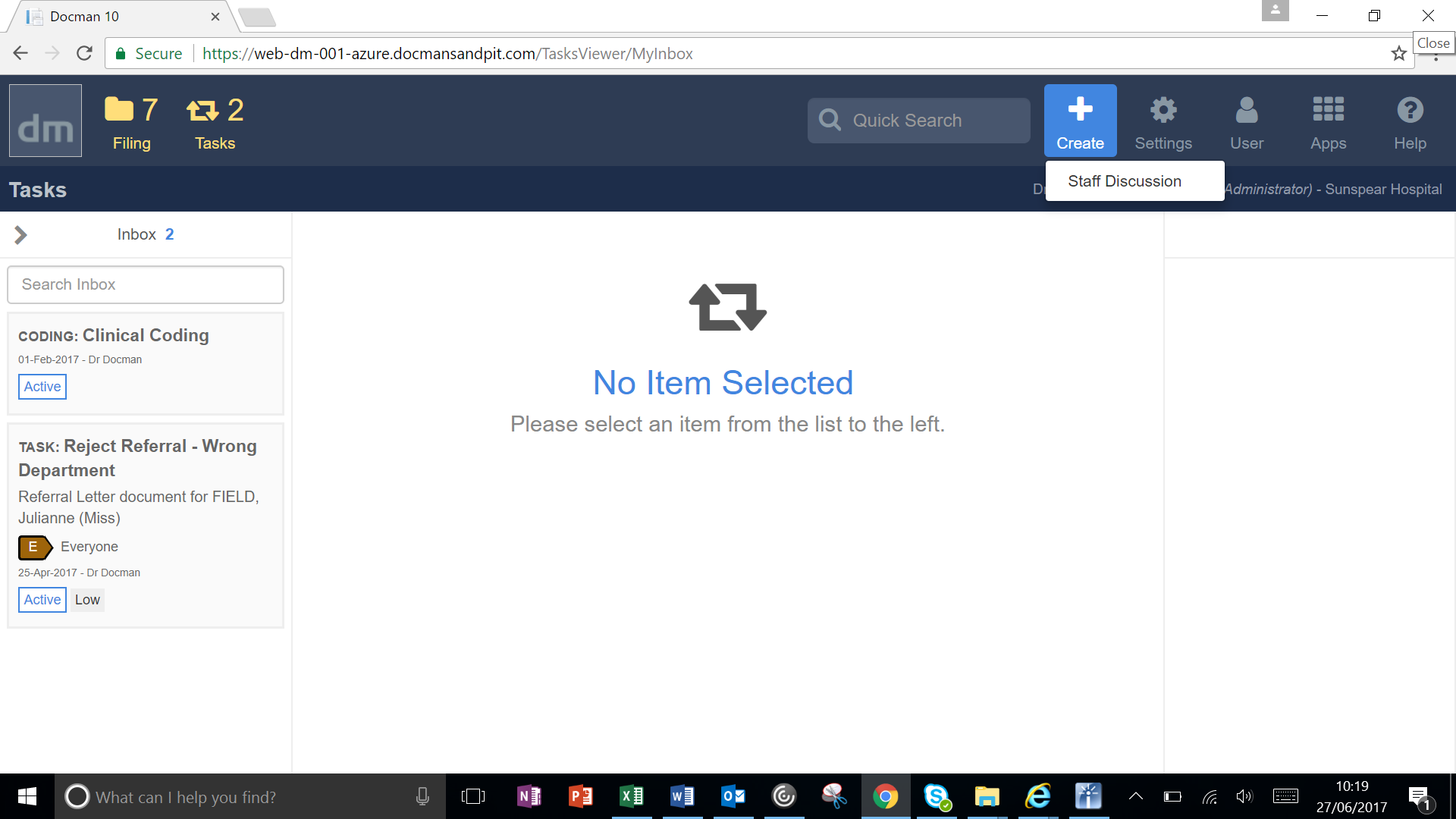 Select create from Main screen toolbarSelect Staff Discussion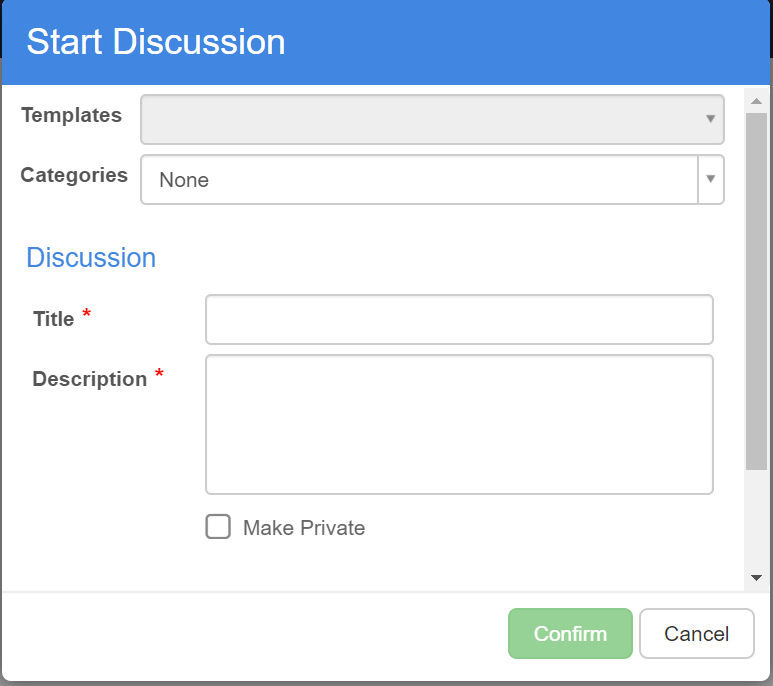 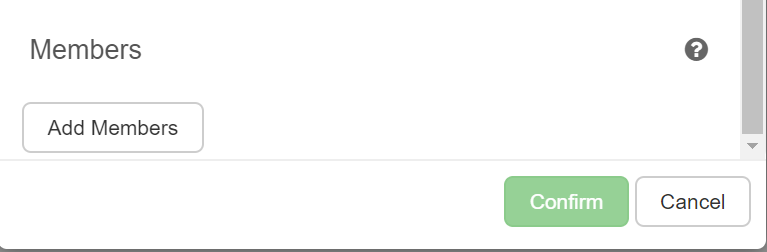 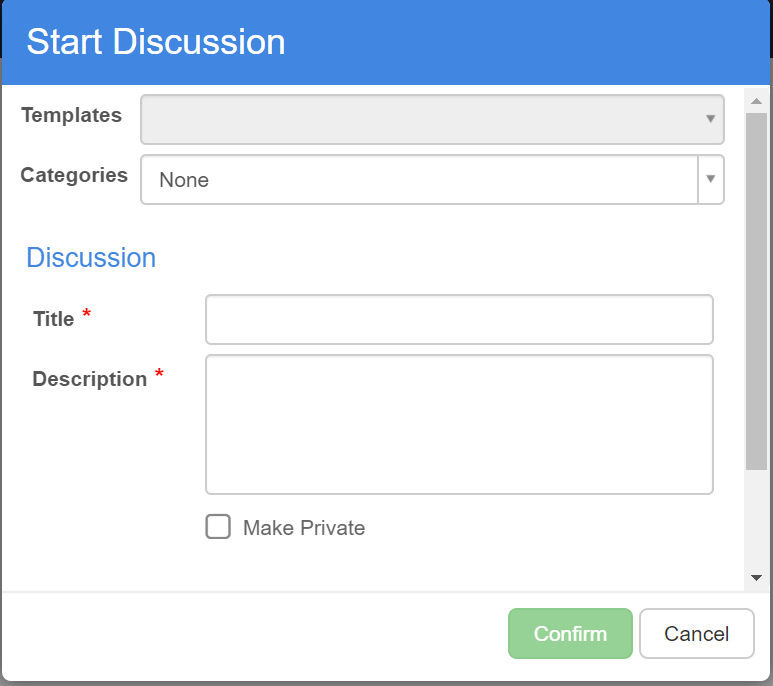 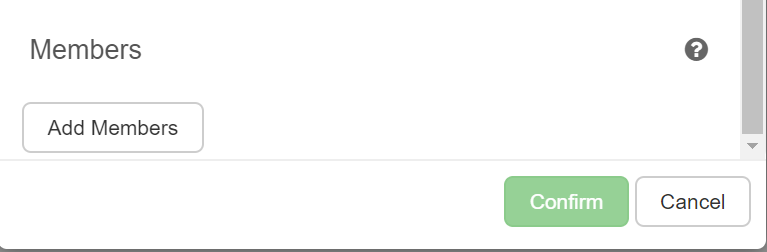 Insert TitleInsert DescriptionClick Add members to confirm other members to take part – This could be a user or a groupTick if required to be made private to prevent it being searched forClick Confirm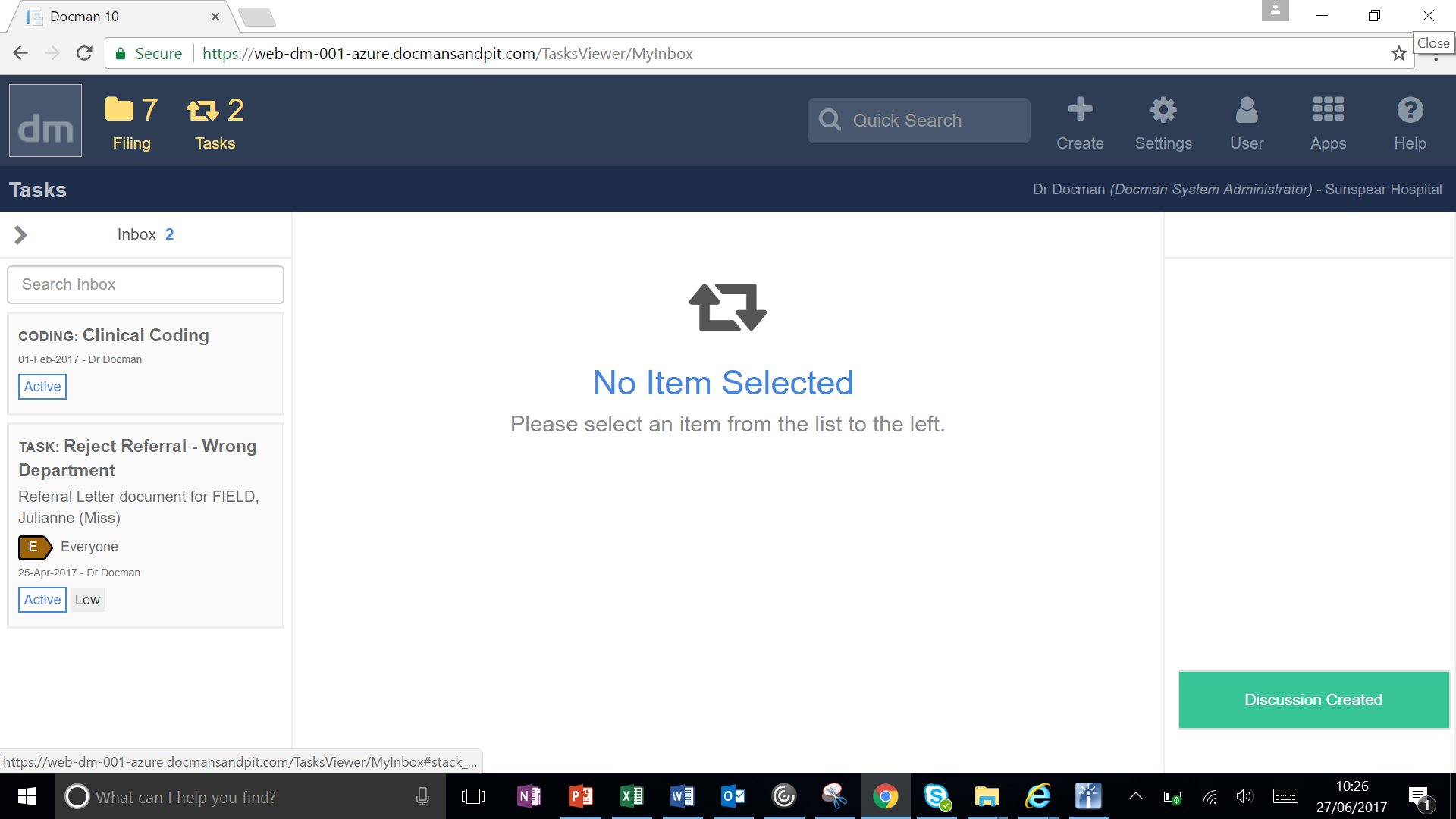 Pop up appears confirming that your discussion has been createdAccess a DiscussionThe section covers how to access a staff discussion you have created or been invited to or created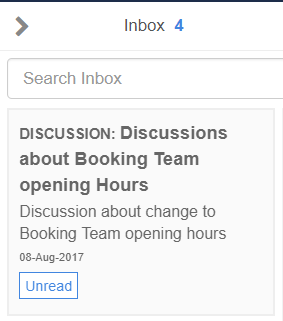 Select inbox this will show all tasks and discussions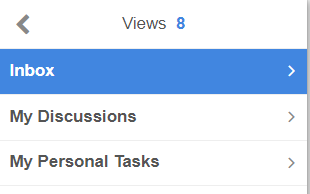 You are able to filter your view and see just discussions in inboxSelect discussion and you can add comments or documents to a discussion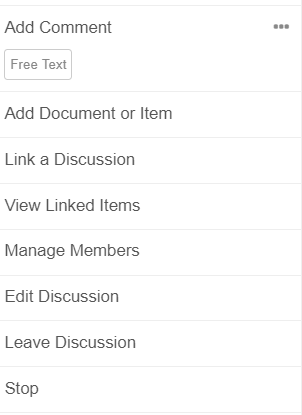 Add comment – Free text commentAdd Document or item – This may be a document saved against patient record, or document stored to document libraryLink a Discussion – This allows you to link this discussion to existing discussionView linked Items – This allows you to view linked discussionsManage Members – This allows you to add or edit the membersEdit Discussion – if you are owner of discussionLeave discussion – If discussion is not appropriate for you to be part ofStop Discussion – This stops the discussion for all users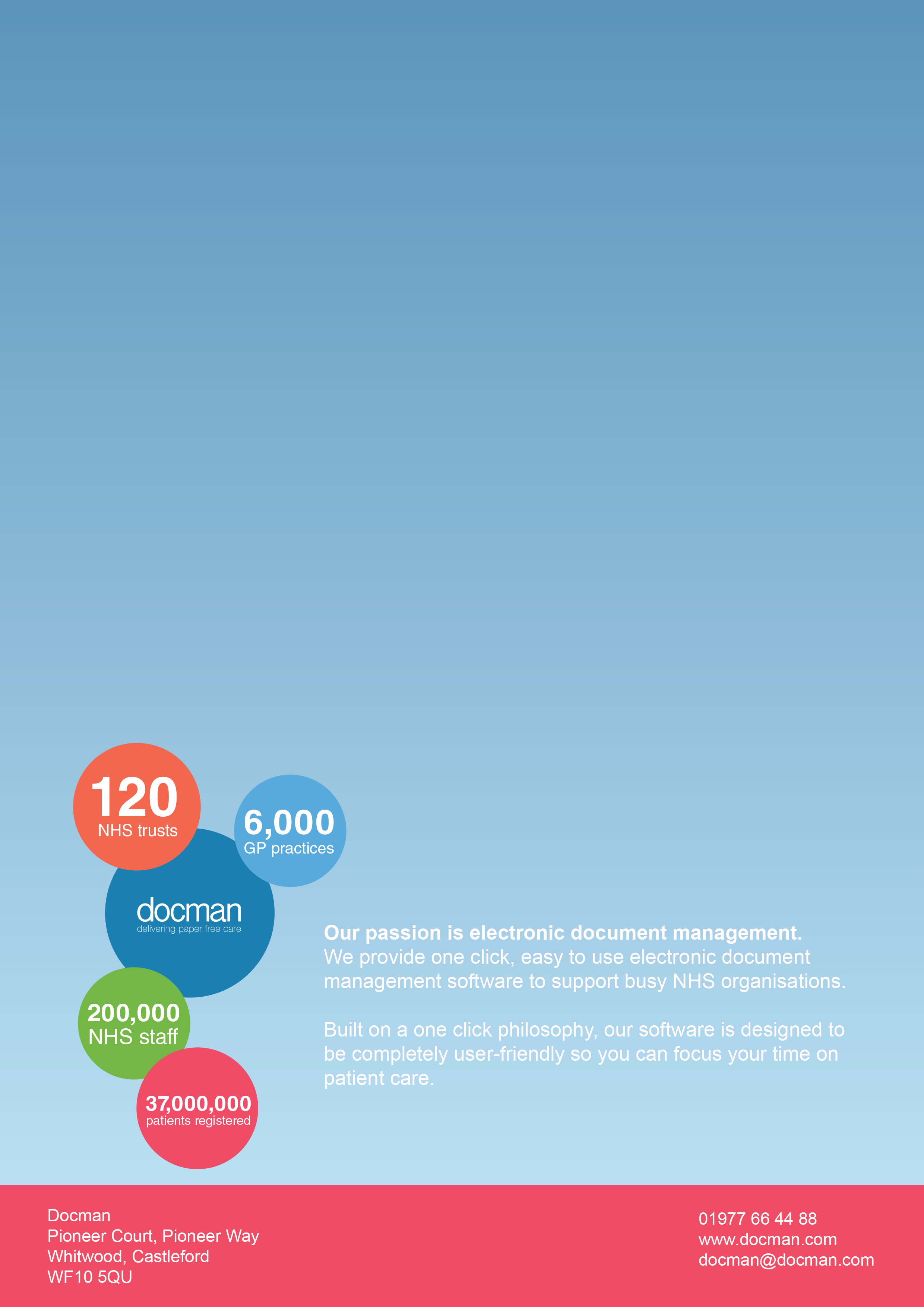 DateAuthorStageDescriptionVersion24/02/2017Hannah Van PraagInitial DraftCreation of first draft.0.1For more information on the content or status of this document, please contact the person identified below:For more information on the content or status of this document, please contact the person identified below:Name  Hannah Van Praag Professional Services Manager E-mail: hannhvanpraag@docman.com  Tel: 07808 241035 DocmanPioneer CourtPioneer WayWhitwood, Castleford, West Yorkshire,  WF10 5QUTel: 01977 66 44 88